Ålands lagtings beslut om antagande avLandskapslag om ändring av landskapslagen om pensionsskydd för ledamöter av lagtinget och landskapsregeringen    I enlighet med lagtingets beslut upphävs övergångsbestämmelsens 2 mom. i landskapslagen 2015/67 om pensionsskydd för ledamöter av lagtinget och landskapsregeringen, ändras 1 § 1 mom., 3 § 2 och 3 mom. och 14 § rubriken och 3 mom. i landskapslagen (2010:7) om pensionsskydd för ledamöter av lagtinget och landskapsregeringen, varav 3 § 2 och 3 mom. och 14 § 3 mom. sådana de lyder i landskapslagen 2015/67, samtfogas till lagen en ny 13 §, till 14 § nya 4 och 5 mom. samt till lagen en ny 15 §, som följer:1 §Lagens tillämpningsområde	I denna lag finns bestämmelser om den rätt till pension av landskapsmedel som ledamöter av lagtinget och landskapsregeringen har samt om familjepension efter den som varit ledamot av lagtinget eller landskapsregeringen.- - - - - - - - - - - - - - - - - - - - - - - - - - - - - - - - - - - - - - - - - - - - - - - - - - - -3 §Ålderspension och anpassningsbidrag- - - - - - - - - - - - - - - - - - - - - - - - - - - - - - - - - - - - - - - - - - - - - - - - - - - -	En ledamot som inte uppnått 65 års ålder när ledamotsuppdraget upphör har rätt till anpassningsbidrag enligt följande:	1) anpassningsbidrag betalas i högst ett år om ledamotsuppdraget varat i minst ett år,	2) anpassningsbidrag betalas i högst två år om ledamotsuppdraget varat i minst sju år,	3) anpassningsbidrag betalas i högst tre år om ledamotsuppdraget varat i minst elva år samt	4) anpassningsbidrag betalas i högst fyra år om ledamotsuppdraget varat i minst 15 år. 	Om ledamoten fyllt 59 år när anpassningsbidraget upphör, kan anpassningsbidrag betalas fram till 65 års ålder. Bidragsbeloppet utgör minst det belopp som enligt 9 § 1 mom. intjänats under ett nioårigt ledamotsuppdrag. För anpassningsbidrag gäller i övrigt det som föreskrivs om ålderspension i denna lag. 13 §Beviljande av anpassningsbidrag	Anpassningsbidrag enligt 3 § 2 mom.  ska sökas under de sex kalendermånader som följer på den månad då uppdraget som ledamot upphörde.	Den tid under vilken utbetalningen av anpassningsbidrag är avbruten inkluderas i den tid för vilken anpassningsbidrag enligt 3 § 2 mom. betalas.	Ett anpassningsbidrag som betalats enligt 3 § 2 mom. berättigar till pension så att när pensionen räknas ut beaktas 75 procent av det arvode som ligger till grund för anpassningsbidraget. Intjäningsprocenten för pensionen är 1,5 procent per kalenderår. Om anpassningsbidrag i enlighet med 14 § 3 mom. har betalts bara till den del anpassningsbidraget inte tillsammans med förvärvsinkomster och kapitalinkomster överstiger maximibeloppet för pension för lagtingsledamöter, beaktas vid uträkning av pensionen den andel av arvodet som ligger till grund för anpassningsbidraget, som motsvarar andelen av det anpassningsbidrag som betalats ut till ledamoten av det fulla anpassningsbidrag som ledamoten blivit beviljad. Den maximala tiden för intjäning av pension vid anpassningsbidrag är dock tre år.14 §Hinder för att betala ut pension och anpassningsbidrag- - - - - - - - - - - - - - - - - - - - - - - - - - - - - - - - - - - - - - - - - - - - - - - - - - - -	Anpassningsbidrag enligt 3 § 2 mom. betalas endast till den del bidraget inte tillsammans med förvärvsinkomster som baserar sig på arbets- eller företagarverksamhet och kapitalinkomster som avses i inkomstskattelagen (FFS 1535/1992) överstiger maximibeloppet för ledamotspension. En tidigare ledamot som ansöker om anpassningsbidrag är skyldig att vid ansökan meddela landskapsregeringen storleken av sina här avsedda förvärvsinkomster samt kapitalinkomster. På ansökan av den tidigare ledamoten ska landskapsregeringen justera bidraget, om inkomsterna förändras så att beloppet av anpassningsbidraget påverkas. Justeringen görs från och med ingången av den kalendermånad som följer på den under vilken justeringen begärdes. Bidraget kan justeras retroaktivt, om inkomsterna varit större än vad ledamoten uppgivit. Vid eventuellt återkrav av utbetalat bidrag tillämpas de bestämmelser om återkrav av pension som gäller för landskapets personal i offentligrättsligt eller privaträttsligt anställningsförhållande. 	Den tidigare ledamoten ska årligen till landskapsregeringen senast den 31 maj lämna en kopia av föregående års skattedeklaration eller motsvarande uppgifter. Om uppgifterna utan giltig orsak inte lämnats till landskapsregeringen inom utsatt tid kan utbetalningen av anpassningsbidraget omedelbart avbrytas till dess att uppgifterna inlämnats. 	Anpassningsbidragets belopp justeras kalenderårsvis med den genomsnittliga skattepliktiga månadsinkomsten från föregående år som grund efter att landskapsregeringen fått uppgifterna från den tidigare ledamoten. 15 § Extra anpassningsbidrag 	Landskapsregeringen kan efter hörande av lagtingets kanslikommission på ansökan bevilja den som varit ledamot av lagtinget eller landskapsregeringen ett extra anpassningsbidrag för högst 12 månader, om det föreligger hälsorelaterade, ekonomiska, sociala eller andra särskilda skäl. __________________	Denna lag träder i kraft den 1 november 2023. 	En pension som beviljats enligt 3 § 2 mom. om tidigarelagd ålderspension i landskapslagen (2010:7) om pensionsskydd för ledamöter av lagtinget och landskapsregeringen sådan den lydde den 1 mars 2010, upphör när denna lag träder i kraft.	En pensionstagare till vilken det utbetalas en pension som upphör genom denna lag har rätt att i stället för den pension som upphört få anpassningsbidrag i enlighet med denna lag under tre år från lagens ikraftträdande. 	En pensionstagare vars pension upphör enligt denna lag och vars pensionsutbetalning är avbruten, har rätt att från denna lags ikraftträdande få anpassningsbidrag enligt denna lag under en tid som bestäms i 3 § 2 mom. i denna lag. 	De ledamöter som före ikraftträdandet av denna lag har haft rätt till en sådan pension som upphör genom denna lag men som inte har ansökt om pensionen, har rätt att från ikraftträdandet av lagen få anpassningsbidrag enligt landskapslagen om pensionsskydd för ledamöter av lagtinget och landskapsregeringen under en tid som bestäms i 3 § 2 mom. i den lagen. Anpassningsbidraget ska sökas inom sex månader från ikraftträdandet av denna lag.	Om en pensionstagare som avses ovan i 3 - 4 mom. eller en ledamot som avses i 5 mom. har fyllt 59 år när anpassningsbidraget upphör, har han eller hon rätt att få anpassningsbidrag till 65 års ålder.	Det som föreskrivs om anpassningsbidrag i landskapslagen om pensionsskydd för ledamöter av lagtinget och landskapsregeringen tillämpas också i övrigt på dem som får anpassningsbidrag med stöd av den lagen och på det anpassningsbidrag de får.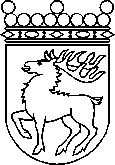 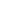 Ålands lagtingBESLUT LTB 64/2023BESLUT LTB 64/2023DatumÄrende2023-06-07TMK 3/2022-2023	Mariehamn den 7 juni 2023	Mariehamn den 7 juni 2023Bert Häggblom  talmanBert Häggblom  talmanKatrin Sjögren  vicetalmanRoger Nordlundvicetalman